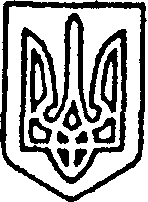 УКРАЇНАПОКРОВСЬКА  РАЙОННА ДЕРЖАВНА АДМІНІСТРАЦІЯДОНЕЦЬКОЇ ОБЛАСТІРОЗПОРЯДЖЕННЯГОЛОВИ РАЙОННОЇ ДЕРЖАВНОЇ АДМІНІСТРАЦІЇ від 08.11.2018  № 405м.ПокровськПро затвердження Положення проЦентр надання адміністративних послуг при Покровській районній державній адміністрації Донецької областіВідповідно до Примірного положення про центр надання адміністративних послуг, затвердженого постановою Кабінету Міністрів України від 20 лютого 2013 року № 118 (із змінами), статей 12-15, 18 Закону України «Про адміністративні послуги», статті 17 Закону України «Про державну службу», керуючись статтями 39, 41 Закону України «Про місцеві державні адміністрації»: Затвердити Положення про Центр надання адміністративних послуг при Покровській районній державній адміністрації Донецької області (додається).Координацію роботи щодо виконання даного розпорядження покласти на відділ  надання адміністративних послуг  (Кузнецова), контроль залишаю за собою.Голова райдержадміністрації							А.В. Шишко